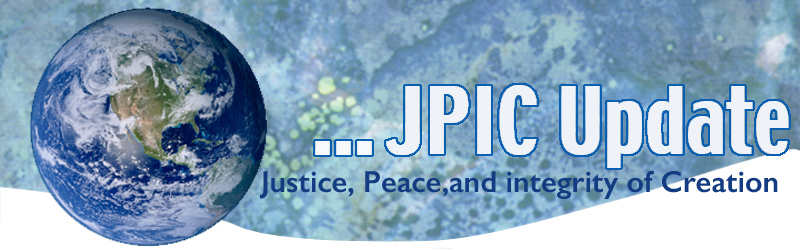 February 4, 2019 During Black History Month, we celebrate the promotion of positive values of our African American leadership, through advocacy, through professional life, and through the arts. These values echo the main principles of Catholic Social Teaching, and we pray that all Americans respect such values.CALENDARFebruary 2019Black History MonthFeb 5	Lunar New YearFeb 8	International Day of Prayer and Awareness against   Human TraffickingFeb 11	World Day of the SickFeb 11	International al Day of Women and Girls in ScienceFeb 20  	world Day of Social JusticeTAKING ACTIONFeast day of St. Josephine Bakhita February 8th has been designated as an annual day of prayer against human trafficking. It is also the feast day of St. Josephine Bakhita, who was kidnapped as a child and sold into slavery in Sudan and Italy. She learned from the Canossian Sisters that she was created in the image of God and possessed human dignity. Once declared free, Josephine became a Canossian Sister and dedicated her life to sharing her testament of deliverance from slavery and comforting the poor and suffering. She was declared a Saint in 2000.visit our 2019 Day of Prayer Tool Kit.Over the years, gathering in prayer has facilitated collaboration and overcoming boundaries with those working on other issues such as human rights, rights of the child, migration, etc. Human trafficking is a great tragedy that requires us to come together and join forces for the common good. We embrace that call with the 2019 prayer theme, “Together Against Human Trafficking”.

Click here for the prayer service in English and in SpanishThe disarming case to act right now on climate changeIn this passionate call to action, 16-year-old climate activist Greta Thunberg explains why, in August 2018, she walked out of school and organized a strike to raise awareness of global warming, protesting outside the Swedish parliament and grabbing the world's attention. "The climate crisis has already been solved. We already have all the facts and solutions," Thunberg says. "All we have to do is to wake up and change."INFORMATION Can we solve global warming?The Montreal Protocol proved that the world could come together and take action on climate change. Thirty years after the world's most successful environmental treaty was signed, atmospheric scientist Sean Davis examines the world we avoided when we banned chlorofluorocarbons -- and shares lessons we can carry forward to address the climate crisis in our time.Anti-Semitism is worsening, UN chief warns United Nations Secretary-General Antonio Guterres marked International Holocaust Remembrance Day this week with a warning that anti-Semitism is on the rise, citing statistics from the US and Europe. "It is necessary -- more and more -- that we sound an alarm," he said.Waitrose and Partners have launched a £1 million fund which will be used to target plastic pollution.The initiative is aimed at awarding money to projects that can demonstrate an impact on plastic pollution now and in the future.The funding will be open to a range of organisations, including charities, academic bodies, social enterprises and schools and colleges. The money has been taken directly form the money raised by the sale of the 5p carrier bags.The Federal Government in Germany has announced plans to phase out coal by 2038.The Commission on Growth, Employment and Structural Change released a 20-year report which has agreed to cancel out coal by 2038.With only one vote against, the commission agreed on a total of 40 billion euros in aid for the states affected by the coalition exit. The federal Government will now turn the commission report into a reliable energy concept.RESOURCESStanding Against Racism:In continuing our education on racism, here are the links to TED talks/youtube videos on racism.  Videos on this list were provided by the LCWR’s Standing against Racism Tool Kit.Verna Myers- http://bit.ly/2yNXZOPDavid Williams- http://bit.ly/2yP6TLQBrittney Cooper- http://bit.ly/2AhygjLLuvvie Ajayi- http://bit.ly/2Ess0KkFounders of Black Lives Matter- http://bit.ly/2PGiIvn Mellody Hobson- http://bit.ly/2CTpFGzBryan Massingale- http://bit.ly/2Oxez07Asylum SeekersThe Church World Service has created a hotline for asylum seekers and refugees to find resources in their area. Please consider giving them contacts in your area!! https://cwsglobal.org/cws-launches-call-center-to-connect-asylum-seekers-released-from-detention-with-resources-in-local-communities/UN project helps Peruvian coffee farmers facing climate change The United Nations is funding a project in Peru that aims to help coffee farmers increase yield and profits to offset poverty, hunger and water shortages caused by climate change. The $12 million project includes 2,400 small farms and is supported by the UN's Land Degradation Neutrality Fund.Thomson Reuters FoundationTBS for South SudanTemporary Protected Status, or TPS, holders from South Sudan are at risk of losing their protection from deportation to one of the worst conflicts and humanitarian crises in the world.

The administration must decide whether to extend and/or redesignate, or end TPS for South Sudan by March 3, 2019.

Unite with faith voices from across traditions—sign our letter to demand the administration extend and redesignate TPS for South Sudan!  Faith leaders sign here Watch now »Watch now »